Χρωμάτισε τα λουλούδια στο χρώμα που δείχνει ο αριθμός.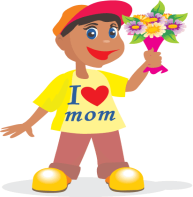 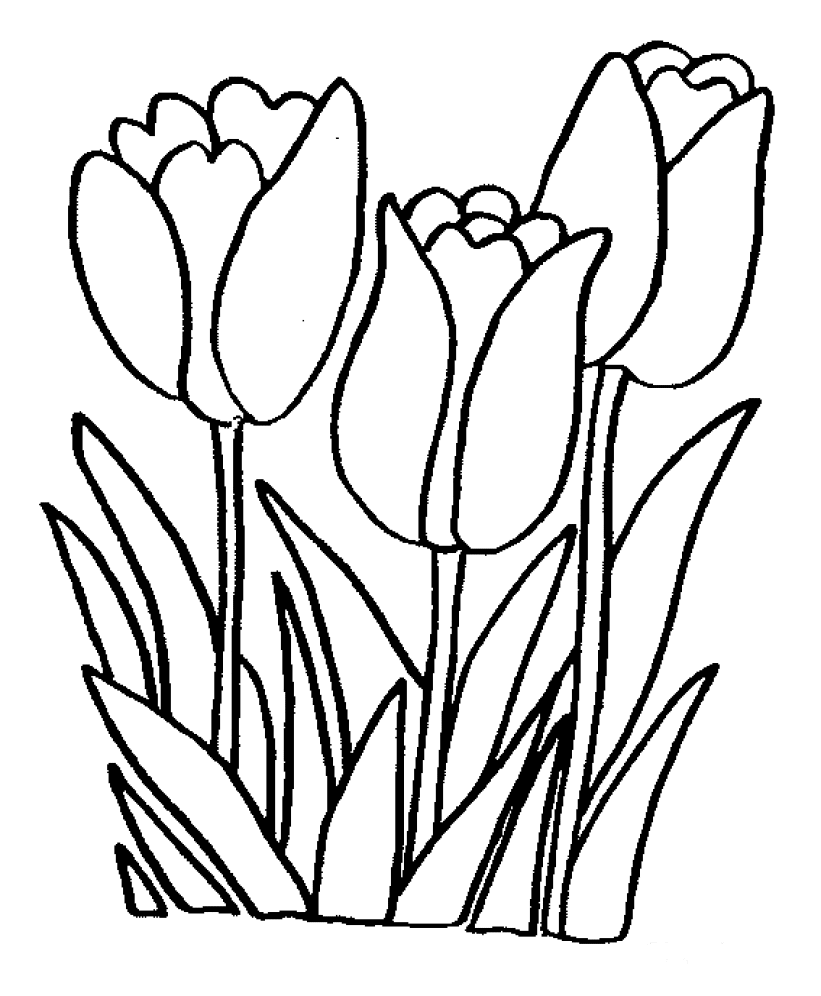                      1:κόκκινο2:πορτοκαλί3:κίντρινο4:μώβ5:πράσινο6:μπλεΧρωμάτισε τις καρδούλες ακολουθώντας το υπόμνημα:Μαμά: κόκκινοΜητέρα: ροζΜανούλα: πορτοκαλίΤο κοριτσάκι παίρνει μπαλόνια στη μαμά του. Χρωμάτισέ τα ακολουθώντας το υπόμνημα:1:κόκκινο2:ροζ3: μώβ                   4:πορτοκαλί                  5: μπλε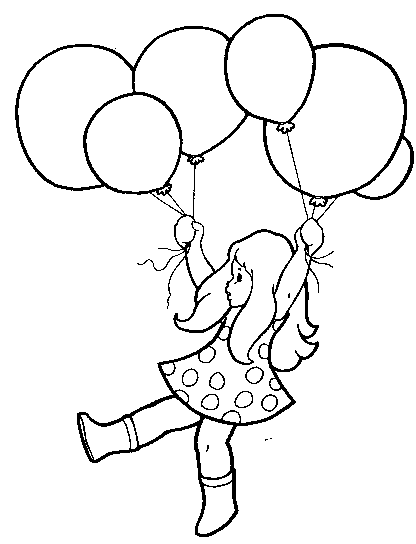 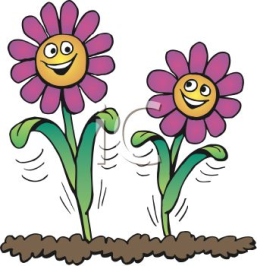 Συνέχισε το μοτίβοΣυμπλήρωσε τα γράμματα  για να ξαναφτιάξεις τις λέξεις.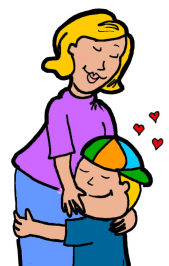 μ α μ άΣυμπλήρωσε τις φωνούλες που λείπουν για να σχηματιστεί η λέξη «μητέρα».Συμπλήρωσε τις φωνούλες που λείπουν για να σχηματιστεί η λέξη «μανούλα».Ζωγραφίζω τη μαμά μου 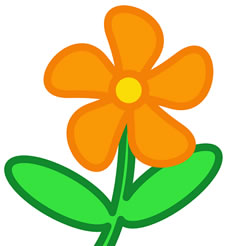 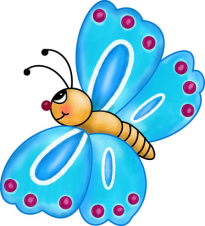 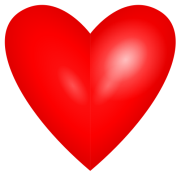 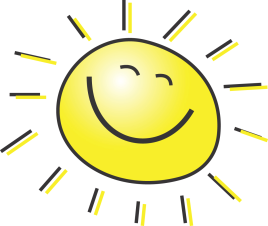 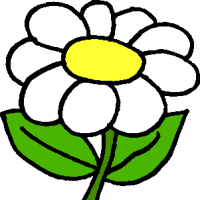 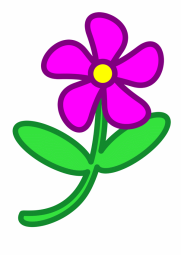 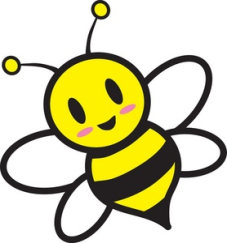 μητέρατρμαμανούλανλμοα